Fees: $30.00 ($10 goes to the scholarship fund) 10 km, Interval start, 4 per group  Sex       M       FPre-registration only through Skireg.com or through the shop prior to race day.Mail in registration should be sent to:PO Box 118Gaylord, Mi 49734Please make checks payable to Forbush Corner Nordic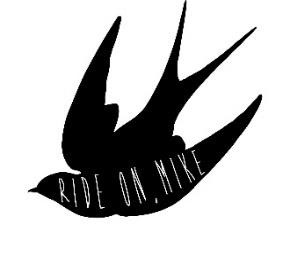 Michael Seaman Memorial Classic Race 2022 Registration Form 10 AM Sunday, February 6, 2022Forbush Corner, Frederic, MI 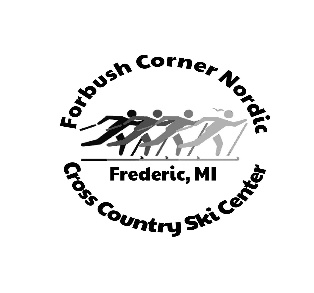 First Name _____________________________ 	Last Name 	____________________________ Address _____________________________________________________________________ City ____________________________ 	State ________ 	Zip 	___________________ Country ____________________________ 	Phone   ________________________________ Email _____________________________________________________________________ Birthdate _____________________________        Age _______   Team ____________________ 